                     Science Department    Waves on a string (PhEt)A- Goal of the experiment: To understand & explore wave properties and its behaviors.  B- Needed materials:  Computer with up to date Flash player and calculator. Step one - Access to the simulation: Go to the website below to access the simulation. 
https://phet.colorado.edu/sims/html/wave-on-a-string/latest/wave-on-a-string_en.html 
Either run on the browser or download. Step two - Test the simulation and start the lab activity: Select “oscillate” on left top menu and “no end” on right top menu.                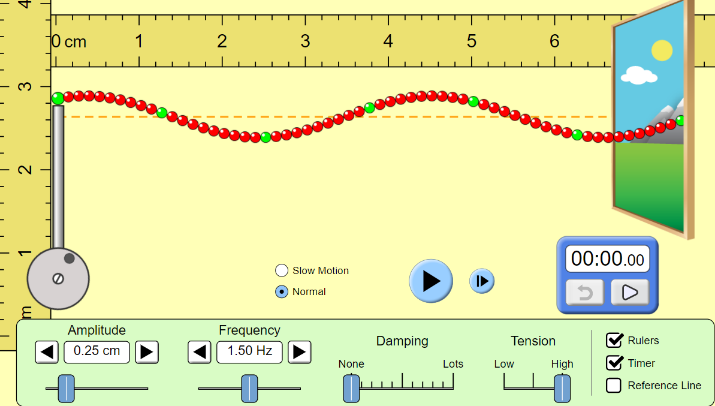 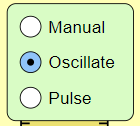 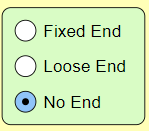 Step three - Reflections: Change the selection to “pulse” and “loose end” . Send one pulse and observe the reflection and then compare to the reflection on “fixed end”. Draw below, before and after the reflection shapes.
Step four - Interactions: Set “pulse” and “fixed” options to have two pulses in reverse directions. Name this interaction and draw below with numerical values at the instant of mid points meeting.. Tip: Click “frame”        to clearly see the interaction. Lower pulse width to 20. Repeat for “loose” end. 
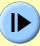 Step five - Result and commentary: Explain the experiment step by step what you did. Describe the improvements if any applicable. Question 1:  Two pulses are sent in same direction on a string, 3 seconds gap in between. Pulses have 2 cm width, 10 cm 
height. String is connected to a fix-end rod. Draw the first interaction and calculate merged amplitude and width. Now the end is loose. Draw the first interaction and calculate merged amplitude and width. 
(Hint: You may use simulation to check your answer)Question 2: A child is throwing stones at the center of a pool and would like to find the travelling speed of waves 
in water. Write an experimental design where the child can calculate the speed of wave. Hint: Pool floor is built with foot
long tiles. Change the amplitude and explain its effect with drawings below: Change the amplitude and explain its effect with drawings below: LowHighChange the frequency and explain its effect with drawings below: Change the frequency and explain its effect with drawings below: LowHighChange the damping and explain its effect with drawings below: Change the damping and explain its effect with drawings below: LowHighLoose EndLoose EndFixed EndFixed End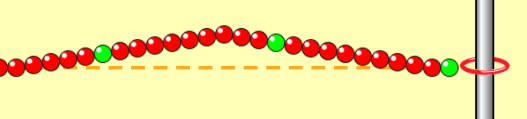 